Zastupitelstvo města Prostějova  s c h v a l u j e změnu podmínek prodeje částí pozemku p.č. 1612 v k.ú. Prostějov (v současnosti označeny jako pozemky p.č. 1612/2 a p.č. 1612/3, oba v k.ú. Prostějov) dle Smlouvy kupní, o zřízení předkupního práva a o zřízení věcného břemene č. 2013/50/268 ze dne 28.11.2013 uzavřené mezi Statutárním městem Prostějovem jako prodávajícím a občanským sdružením „Centrum zdraví o.s.“, se sídlem Prostějov, Brněnská 70, PSČ 796 01, IČ 226 93 181, jako kupujícím (v současnosti „Centrum zdraví spolek“, se sídlem Prostějov, Vodní 4545/25, PSČ 796 01), spočívající v prodloužení lhůty pro výstavbu objektu polyfunkčního domu (Centra Vodní) na částech pozemku p.č. 1612 v k.ú. Prostějov (v současnosti označených jako pozemky p.č. 1612/2 a p.č. 1612/3, oba v k.ú. Prostějov) včetně vydaného kolaudačního souhlasu, kterým bude povoleno jeho užívání, a to do 31.12.2017, za následujících podmínek:změna bude provedena formou dodatku ke Smlouvě kupní, o zřízení předkupního práva a o zřízení věcného břemene č. 2013/50/268 ze dne 28.11.2013,ostatní podmínky Smlouvy kupní, o zřízení předkupního práva a o zřízení věcného břemene č. 2013/50/268 ze dne 28.11.2013 zůstanou nezměněny.Důvodová zpráva:Zastupitelstvo města Prostějova na svém zasedání konaném dne 19.06.2012 usnesením č. 12150 schválilo mimo jiné prodej 2 částí pozemku p.č. 1612 - ostatní plocha v k.ú. Prostějov o celkové výměře cca 1.200 m2 občanskému sdružení "Centrum zdraví o.s.", sdružení, se sídlem Prostějov, Brněnská 70, PSČ: 796 01, IČ: 226 93 181, za následujících podmínek:a) 	kupní cena bude stanovena ve výši dle znaleckého posudku (cena obvyklá) 1.660 Kč/m2, tj. celkem ve výši cca 1.992.000 Kč, a bude zaplacena před podpisem kupní smlouvy, b) 	v kupní smlouvě bude zřízeno věcné předkupní právo statutárního města Prostějova k převáděnému pozemku tak, že se kupující zaváže tento pozemek nebo jeho část v případě svého úmyslu tento prodat nebo jinak zcizit nabídnout ke koupi statutárnímu městu Prostějovu za cenu rovnající se kupní ceně sjednané při převodu pozemku z vlastnictví statutárního města Prostějova do vlastnictví kupujícího; předkupní právo zanikne dnem vydání kolaudačního souhlasu, kterým bude povoleno užívání objektu polyfunkčního domu (Centrum Vodní) na převáděném pozemku,c) 	v kupní smlouvě se kupující zaváže provést na převáděném pozemku výstavbu objektu polyfunkčního domu (Centrum Vodní) včetně vydaného kolaudačního souhlasu nejpozději do 3 let ode dne uzavření kupní smlouvy (v případě archeologického nálezu a nutnosti provedení výzkumu bude lhůta pro výstavbu prodloužena); pro případ prodlení kupujícího se splněním uvedeného závazku bude v kupní smlouvě sjednána smluvní pokuta ve výši 50.000 Kč za každý měsíc prodlení a v případě, že výstavba objektu polyfunkčního domu (Centra Vodní) nebude v daném termínu kupujícím vůbec zahájena, možnost statutárního města Prostějova od kupní smlouvy odstoupit,d) v kupní smlouvě bude současně zřízeno na části pozemku p.č. 1613/1 v k.ú. Prostějov ve vlastnictví občanského sdružení "Centrum zdraví o.s." věcné břemeno spočívající v právu jízdy a chůze pro veřejnost a v právu umístit a užívat stavbu cyklostezky ve prospěch statutárního města Prostějova; věcné břemeno bude zřízeno na dobu neurčitou a bezúplatně,e) náklady spojené s vypracováním znaleckého posudku, polovinu nákladů spojených s vypracováním geometrického plánu a správní poplatek spojený s podáním návrhu na povolení vkladu práv do katastru nemovitostí uhradí kupující.Záležitost je řešena pod sp. zn. OSMM 119/2011. V souladu s výše uvedeným usnesením Zastupitelstva města Prostějova byla dne 28.11.2013 uzavřena Smlouva kupní, o zřízení předkupního práva a o zřízení věcného břemene č. 2013/50/268 (dále též jen „Kupní smlouva“). Dle ujednání této Kupní smlouvy se sdružení "Centrum zdraví o.s." jako kupující (v současnosti „Centrum zdraví spolek“) zavázal do 3 let ode dne uzavření smlouvy, tj. do 28.11.2016, provést na převáděných částech pozemku p.č. 1612 v k.ú. Prostějov (v současnosti označených jako pozemky p.č. 1612/2 a p.č. 1612/3, oba v k.ú. Prostějov) výstavbu objektu polyfunkčního domu (Centra Vodní) včetně vydaného kolaudačního souhlasu, kterým bude povoleno jeho užívání.Odbor správy a údržby majetku města dopisem ze dne 19.09.2016 upozornil spolek „Centrum zdraví spolek“, se sídlem Vodní 4545/25, Prostějov, PSČ 796 01, IČ 226 93 181, na blížící se termín dokončení výstavby objektu polyfunkčního domu (Centra Vodní) dle příslušných ujednání Kupní smlouvy a na případné sankce vyplývající z nedodržení závazků uvedených ve smlouvě.  Spolek „Centrum zdraví spolek“ dne 23.11.2016 požádal o prodloužení termínu realizace stavby polyfunkčního domu, tedy změny jejich smluvního závazku plynoucího ze Smlouvy kupní, o zřízení předkupního práva a o zřízení věcného břemene č. 2013/50/268 ze dne 28.11.2013, a to do 31.12.2017. Ve své žádosti spolek sděluje, že z důvodu dlouhého procesu schválení stavebního povolení (stavební povolení bylo vydané dne 08.07.2016 pod SpZn: SÚ/1009/2016-Mal, a nabylo právní moci dne 16.08.2016, přičemž bezprostředně následovalo zahájení výstavby) a samotné náročnosti stavby se termín dokončení stavby zpozdí. Předpokládaný termín dokončení stavby je dle vyjádření spolku 30.09.2017.  Rada města Prostějova bude materiál v této záležitosti projednávat na schůzi konané dne 06.12.2016. O výsledku jednání Rady města Prostějova budou zastupitelé informováni v rámci projednávání tohoto materiálu.Odbor správy a údržby majetku města vzhledem k tomu, že stavba již byla fyzicky zahájena, nemá námitky ke schválení změny podmínek prodeje částí pozemku p.č. 1612 v k.ú. Prostějov (v současnosti označeny jako pozemky p.č. 1612/2 a p.č. 1612/3, oba v k.ú. Prostějov) dle Smlouvy kupní, o zřízení předkupního práva a o zřízení věcného břemene č. 2013/50/268 ze dne 28.11.2013 uzavřené mezi Statutárním městem Prostějovem jako prodávajícím a občanským sdružením „Centrum zdraví o.s.“, se sídlem Prostějov, Brněnská 70, PSČ 796 01, IČ 226 93 181, jako kupujícím (v současnosti „Centrum zdraví spolek“, se sídlem Prostějov, Vodní 4545/25, PSČ 796 01), spočívající v prodloužení lhůty pro výstavbu objektu polyfunkčního domu (Centra Vodní) na částech pozemku p.č. 1612 v k.ú. Prostějov (v současnosti označených jako pozemky p.č. 1612/2 a p.č. 1612/3, oba v k.ú. Prostějov) včetně vydaného kolaudačního souhlasu, kterým bude povoleno jeho užívání, a to do 31.12.2017, za podmínek dle návrhu usnesení. „Centrum zdraví spolek“ není dlužníkem Statutárního města Prostějova. Přílohy: 	situační mapaSmlouva kupní, o zřízení předkupního práva a o zřízení věcného břemene č. 2013/50/268 ze dne 28.11.2013výpis ze spolkového rejstříkuV Prostějově dne 29.11.2016Osoba odpovědná za zpracování materiálu:		Mgr. Libor Vojtek, vedoucí Odboru SÚMM, v.r. Zpracoval:  	Jiří Grygar, odborný referent oddělení nakládání s majetkem města Odboru SÚMM, v. r. 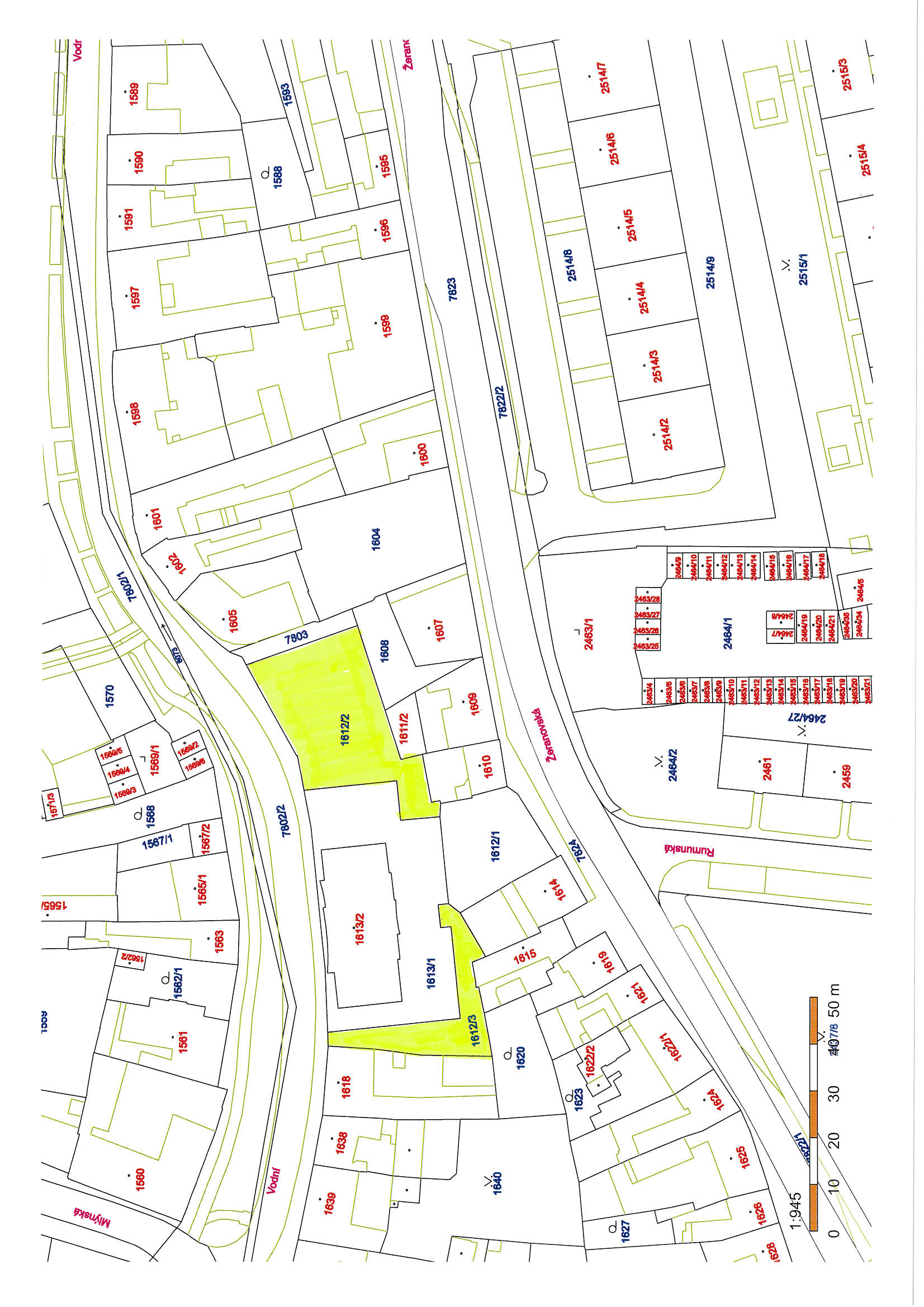 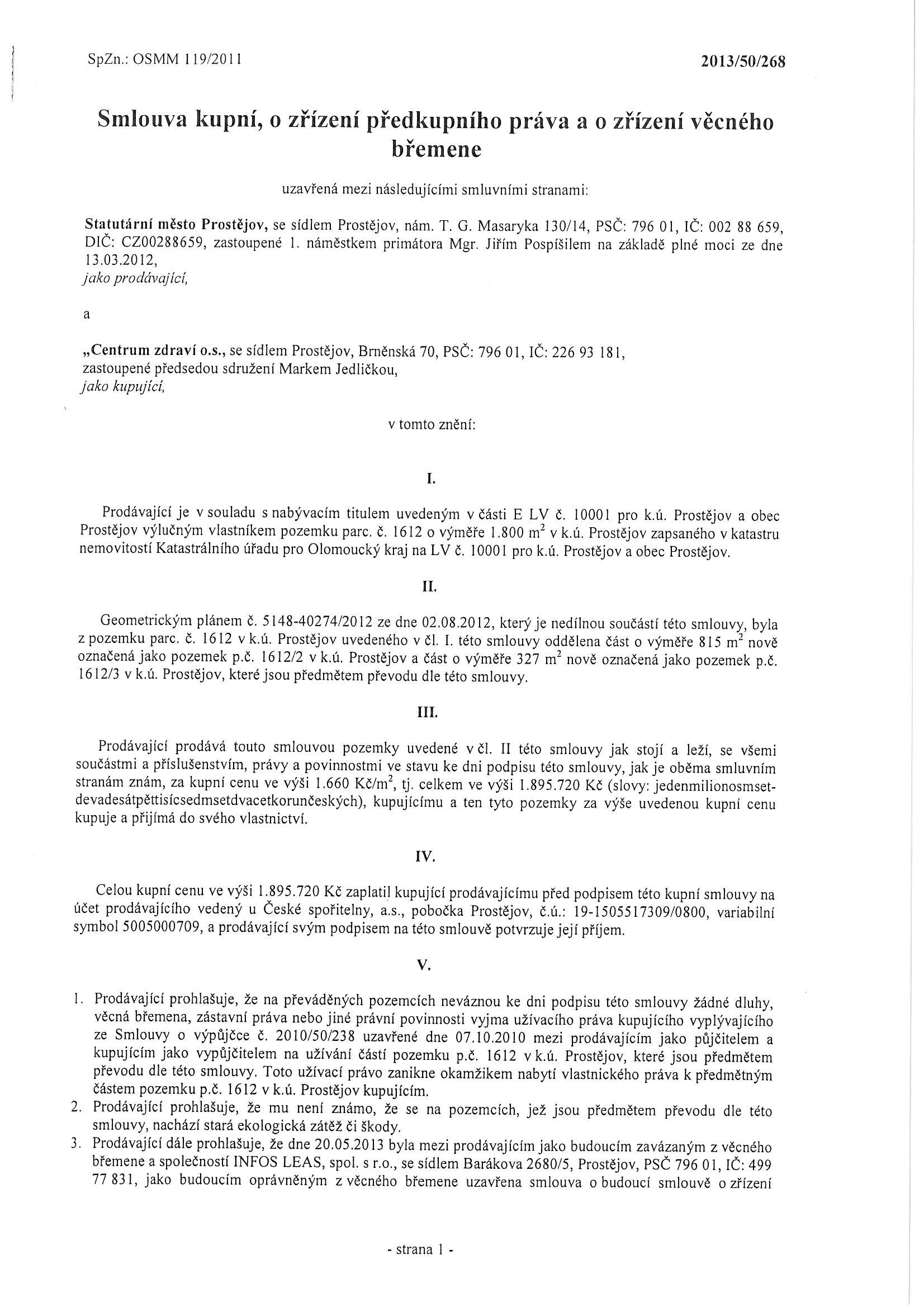 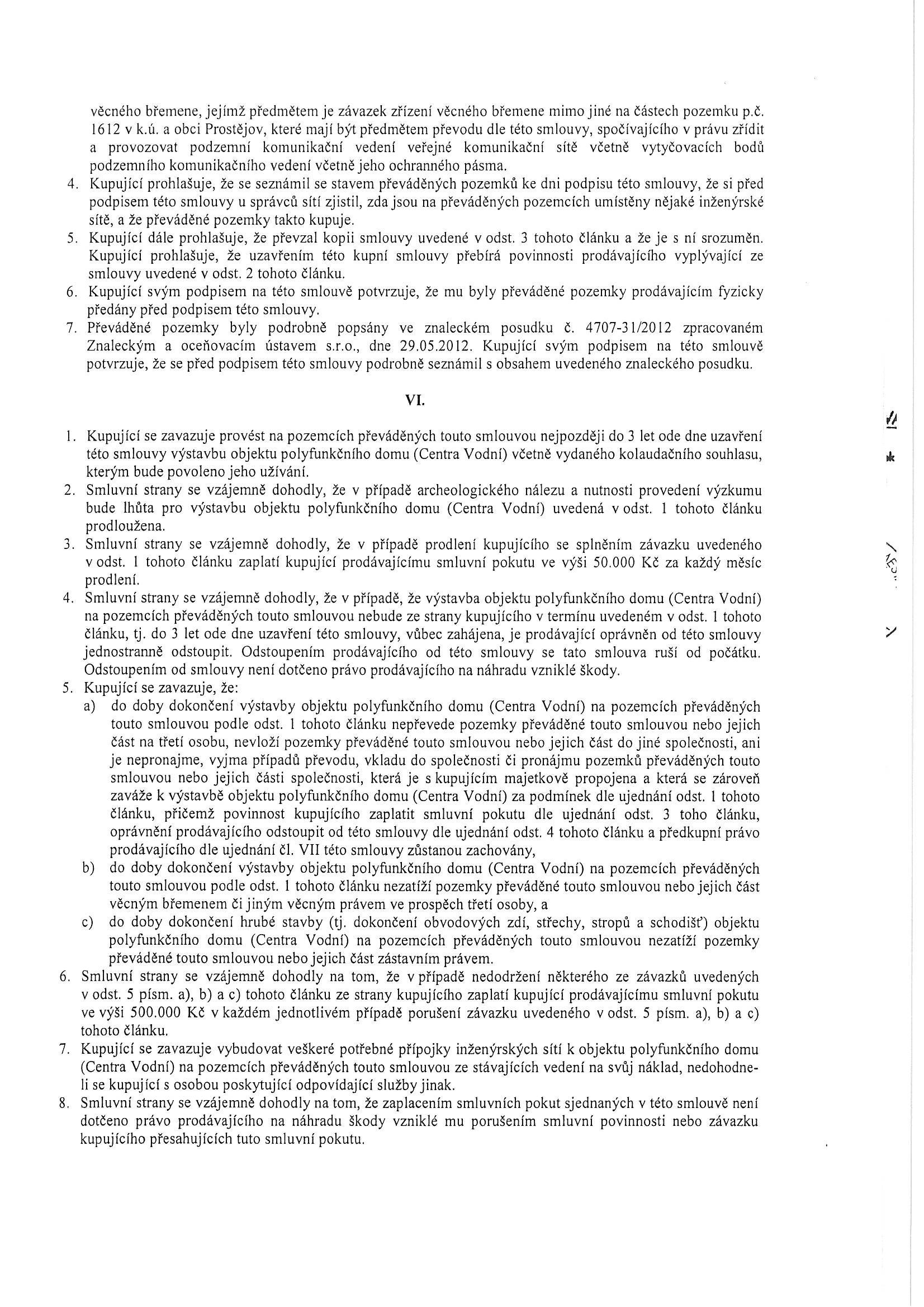 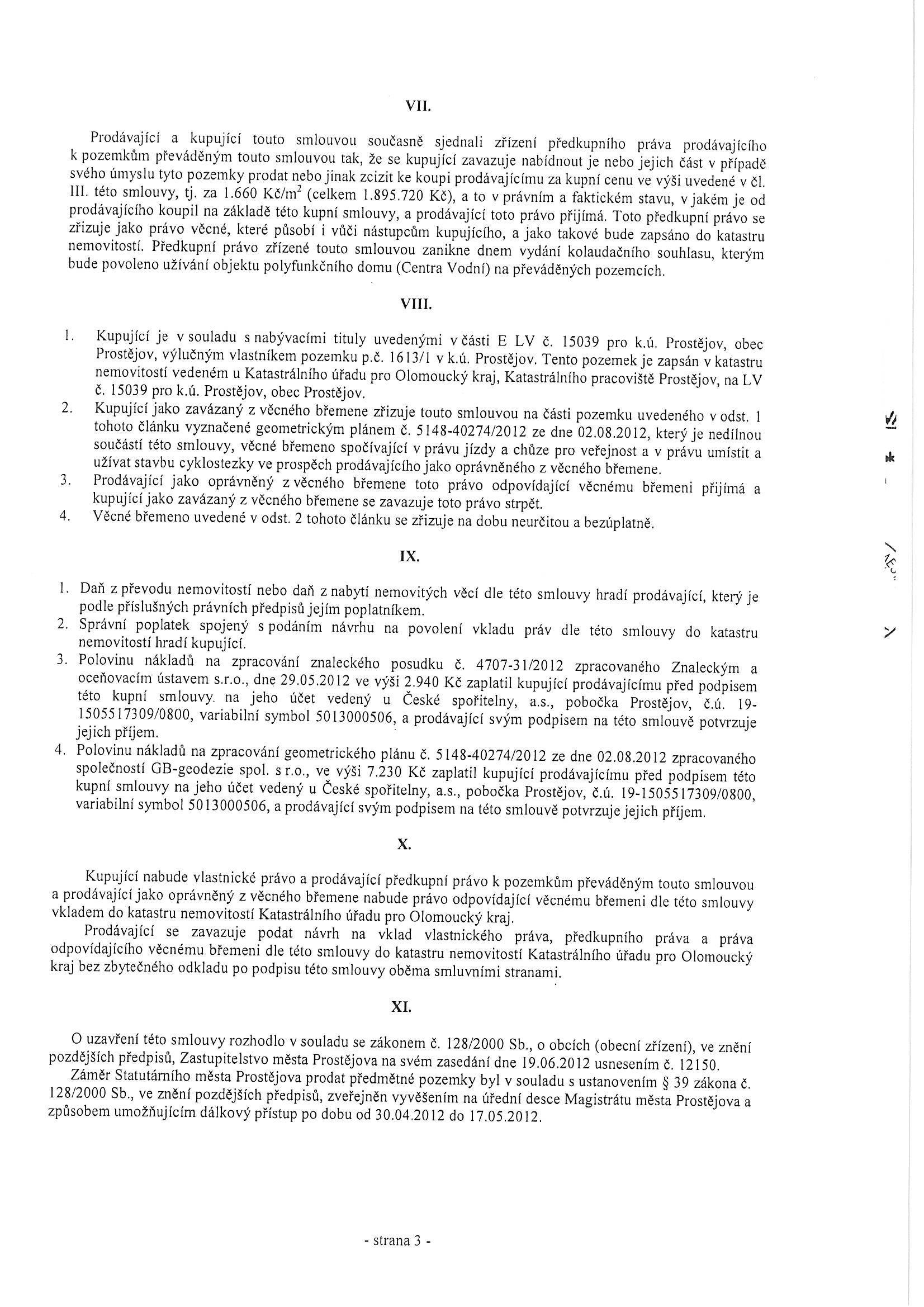 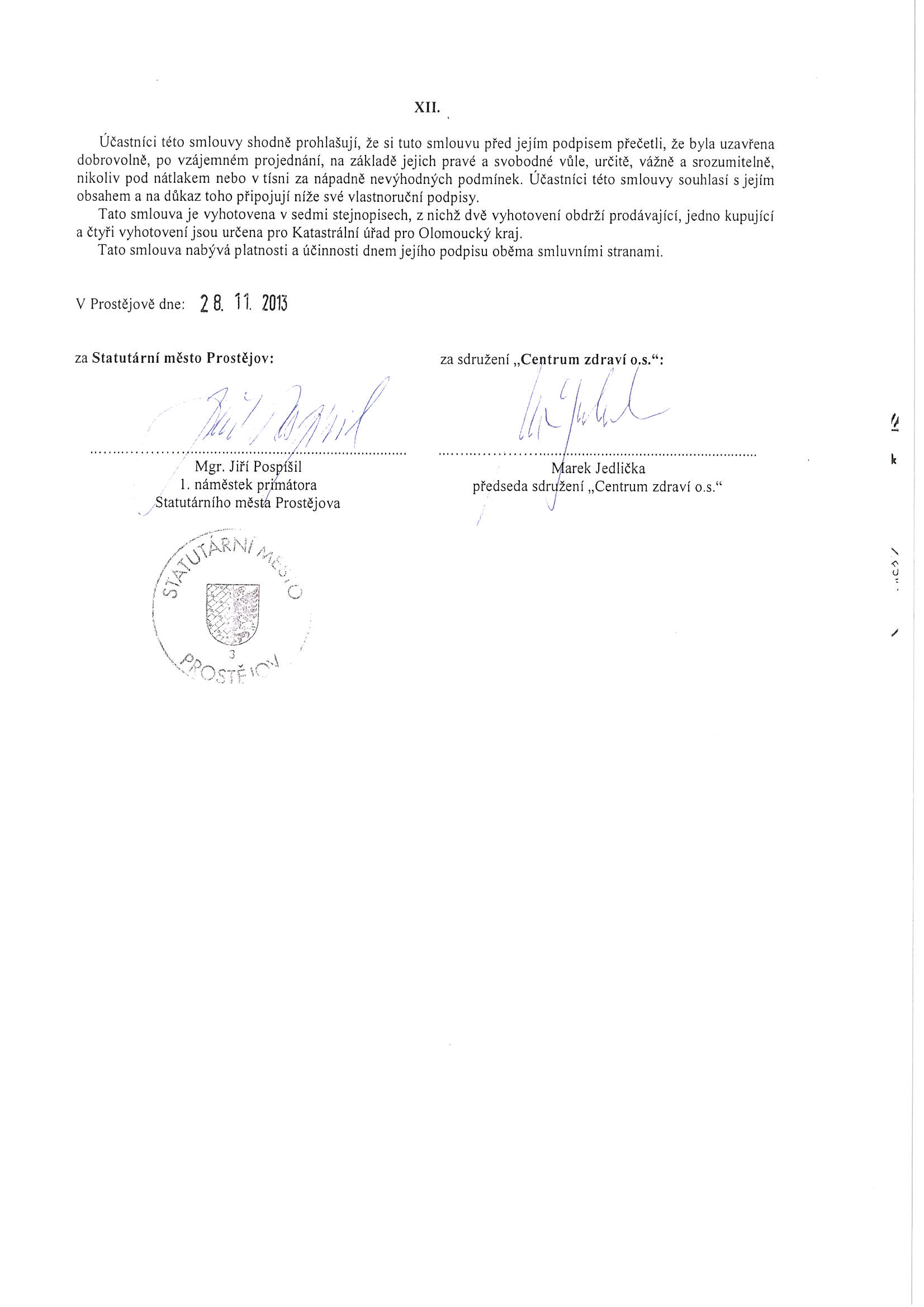 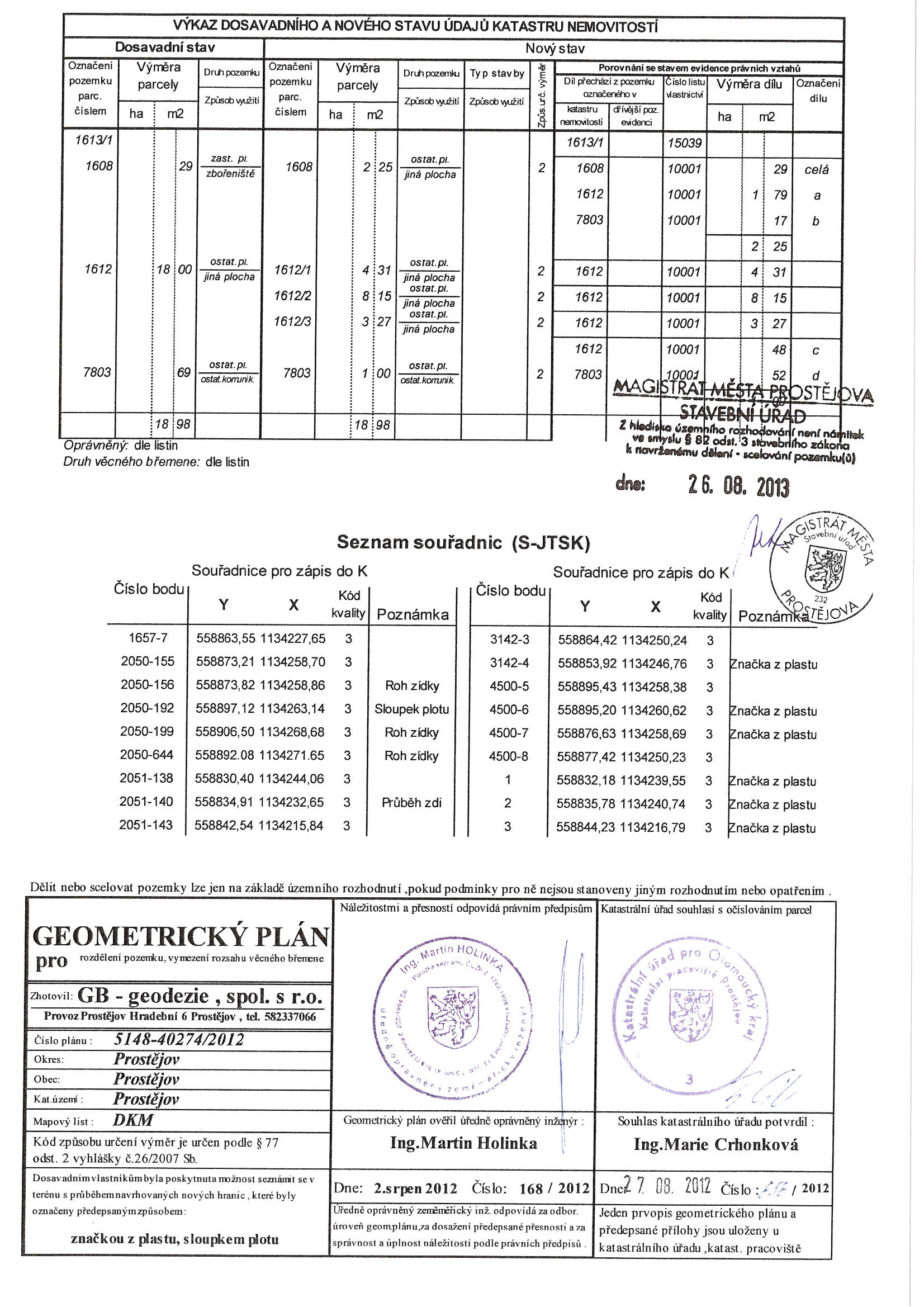 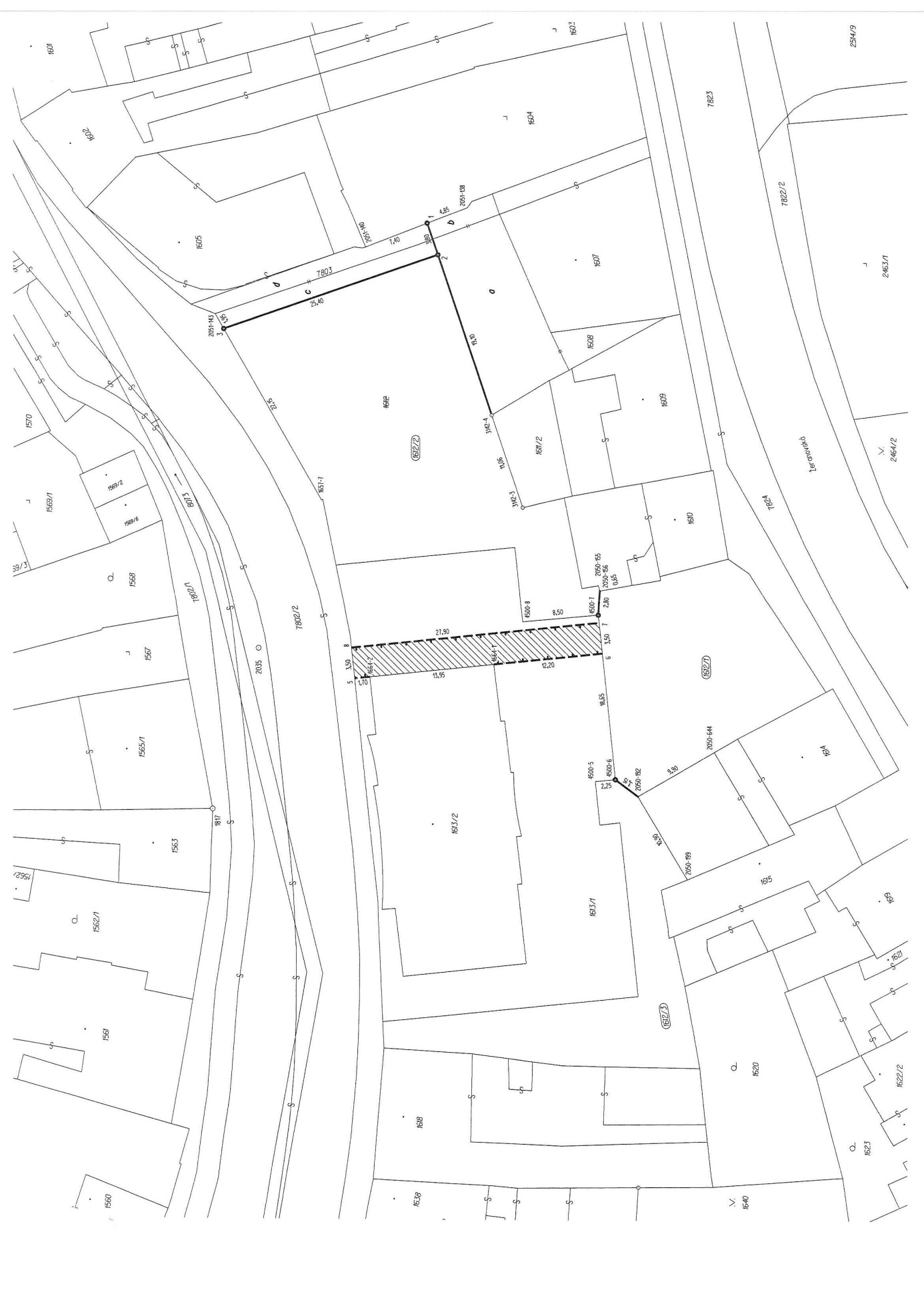 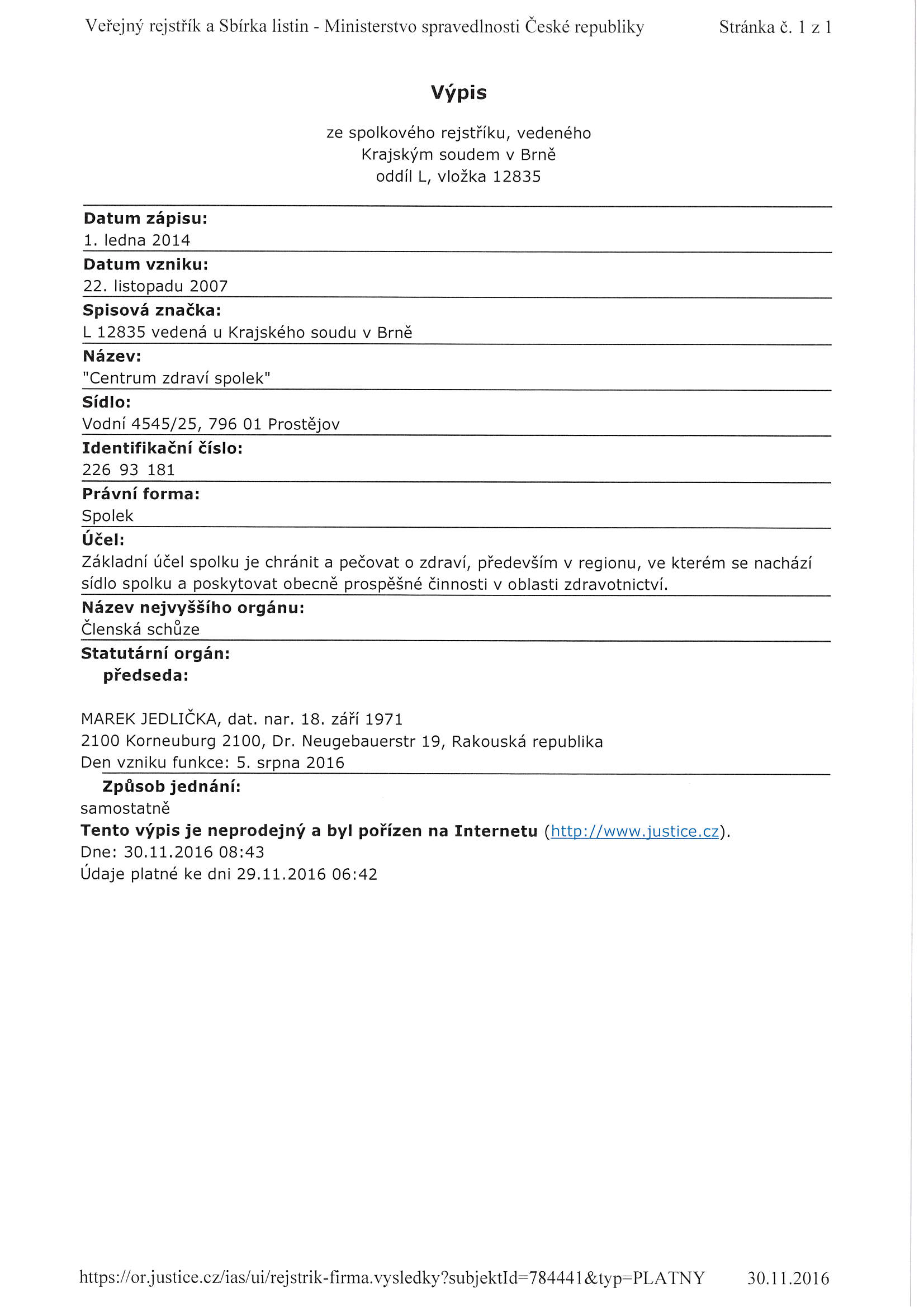 MATERIÁLMATERIÁLčíslo: pro zasedání  pro zasedání  pro zasedání  pro zasedání  pro zasedání  Zastupitelstva města Prostějova konané dne 12.12.2016Zastupitelstva města Prostějova konané dne 12.12.2016Zastupitelstva města Prostějova konané dne 12.12.2016Zastupitelstva města Prostějova konané dne 12.12.2016Zastupitelstva města Prostějova konané dne 12.12.2016Název materiálu:Změna podmínek Smlouvy kupní, o zřízení předkupního práva a o zřízení věcného břemene č. 2013/50/268 ze dne 28.11.2013Změna podmínek Smlouvy kupní, o zřízení předkupního práva a o zřízení věcného břemene č. 2013/50/268 ze dne 28.11.2013Změna podmínek Smlouvy kupní, o zřízení předkupního práva a o zřízení věcného břemene č. 2013/50/268 ze dne 28.11.2013Předkládá:Rada města ProstějovaRada města ProstějovaRada města ProstějovaMgr. Jiří Pospíšil, náměstek primátorky, v. r. Mgr. Jiří Pospíšil, náměstek primátorky, v. r. Mgr. Jiří Pospíšil, náměstek primátorky, v. r. Návrh usnesení:Návrh usnesení:Návrh usnesení:Návrh usnesení:Návrh usnesení: